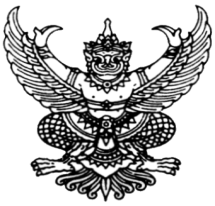     ประกาศองค์การบริหารส่วนตำบลสระโพนทองเรื่อง   มาตรการให้ผู้ที่มีส่วนได้ส่วนเสียมีส่วนร่วมในการดำเนินงาน- - - - - - - - - - - - - - - - - -		ตามที่พระราชบัญญัติกำหนดแผนและขั้นตอนการกระจายอำนาจให้แก่องค์กรปกครองส่วน ท้องถิ่น พ.ศ.2542 ได้มุ่งเน้นการส่งเสริมการมีส่วนร่วมของราษฎรในการพัฒนาท้องถิ่น องค์การบริหารส่วนตำบลสระโพนทอง  จึงได้กำหนดมาตรการและกลไกในการเปิดโอกาสให้ประชาชน และผู้มีส่วนได้เสียเข้ามามีส่วนร่วมในการดำเนินงาน เพื่อแสดงให้เห็นถึงความโปร่งใสในการดำเนินงาน รวมทั้งการเผยแพร่ข้อมูลและ/หรือรับฟังความคิดเห็นของ ประชาชน และผู้มีส่วนได้เสีย เพื่อให้การดำเนินงานมีคุณภาพมากยิ่งขึ้น ขั้นตอนการดำเนินงานเพื่อเปิดโอกาสให้ประชาชนและผู้มีส่วนได้เสียเข้ามามีส่วนร่วมในการ ดำเนินงานขององค์การบริหารส่วนตำบลสระโพนทอง  		1. วิเคราะห์ผลการดำเนินงานและข้อเสนอแนะจากการดำเนินงานในรอบปีที่ผ่านมาในประเด็น ความสอดคล้องกับภารกิจหรือยุทธศาสตร์ รวมถึงความเกี่ยวข้องของประชาชนหรือผู้มีส่วนได้เสีย 		2. เผยแพร่ข้อมูลข่าวสารของโครงการในช่องทางที่หลากหลาย เช่น ติดประกาศ เว็บไซต์ สื่อ สังคมออนไลน์ เสียงตามสายขององค์การบริหารส่วนตำบลสระโพนทอง  เป็นต้น 		3. รับฟังความคิดเห็นของประชาชนและผู้มีส่วนได้เสีย เพื่อให้ได้มาซึ่งข้อมูล ข้อเท็จจริงและความ คิดเห็นประกอบการตัดสินใจ 		4. เปิดโอกาสให้ประชาชนและผู้มีส่วนได้เสียได้เข้ามาร่วมในการปฏิบัติงาน ไม่ว่าจะเป็นใน ลักษณะการเข้าร่วมในการจัดทำแผนงาน การวางแผน หรือการดำเนินงาน 		จึงประกาศมาให้ทราบโดยทั่วกัน			ประกาศ  ณ  วันที่  10  เดือน  มกราคม  พ.ศ. ๒๕62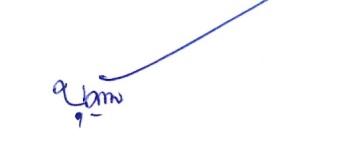 						(ลงชื่อ).......... ...................................     						           (นางบุญน้อม   ฦาชา)					                                        นายกองค์การบริหารส่วนตำบลสระโพนทอง